Instituto de Educação Infantil e JuvenilInverno, 2020. Londrina, 14 de JULHO.Nome: ____________________________________ Turma: 5º ano.Área do conhecimento: Educação Física | Professor: LeandroEDUCAÇÃO FÍSICA – EQUILÍBRIOHoje vamos desenvolver nosso corpo como um todo, mas principalmente o equilíbrio. Na aula que vem faremos desafios com uma garrafinha (você vai precisar de uma) e um cabo de vassoura.https://www.youtube.com/watch?v=rog4gDBT1tE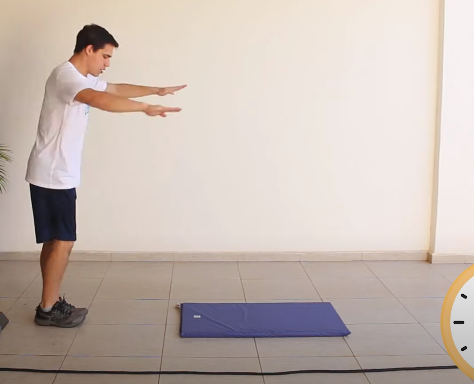 Lembrando: próxima aula vamos precisar de uma garrafinha, parecida com essa e um cabo de vassoura.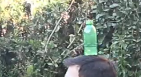 